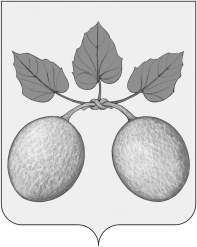 АДМИНИСТРАЦИЯ ГОРОДА СЕРДОБСКА CЕРДОБСКОГО РАЙОНА ПЕНЗЕНСКой ОБЛАСТиПОСТАНОВЛЕНИЕот 03.12.2018 № 589г. СердобскОб утверждении порядка выдачи разрешения представителя нанимателя (работодателя), предусмотренного пунктом 3 части 1 статьи 14 Федерального закона от 02.03.2007 № 25-ФЗ«О муниципальной службе в Российской Федерации»В соответствии с пунктом 3 части 1 статьи 14 Федерального закона 
от 02.03.2007 № 25-ФЗ «О муниципальной службе в Российской Федерации», руководствуясь статьей 23 Устава городского поселения города Сердобска Сердобского района Пензенской области,АДМИНИСТРАЦИЯ ГОРОДА СЕРДОБСКА ПОСТАНОВЛЯЕТ:1. Утвердить прилагаемый Порядок выдачи разрешения представителя нанимателя (работодателя), предусмотренного пунктом 3 части 1 статьи 14 Федерального закона от 02.03.2007 № 25-ФЗ «О муниципальной службе в Российской Федерации» (далее – Порядок).2.	Главному специалисту по организационно-кадровой работе правового отдела Администрации города Сердобска Сердобского района Пензенской области в месячный срок со дня вступления в силу настоящего постановления обеспечить направление муниципальными служащими Администрации города Сердобска Сердобского района Пензенской области (при их наличии) заявлений о разрешении на участие на безвозмездной основе в управлении общественной организацией (кроме политической партии), жилищным, жилищно-строительным, гаражным кооперативом, садоводческим, огородническим, дачным потребительским кооперативом, товариществом собственников недвижимости в качестве единоличного исполнительного органа или вхождения в состав их коллегиальных органов управления, оформленного в соответствии с Порядком.3. Настоящее постановление вступает в силу на следующий день после дня его официального опубликования.            4. Настоящее постановление опубликовать в информационном бюллетене "Вестник города Сердобска".5. Контроль за исполнением настоящего постановления возложить на руководителя аппарата Администрации города Сердобска.Глава администрации				                                                В.В. МакаровУтвержден                                                                                  постановлением  Администрации города Сердобска Сердобскогорайона Пензенской области                                от 03.12.2018 № 589                                                           Порядок выдачи разрешения представителя нанимателя (работодателя), предусмотренного пунктом 3 части 1 статьи 14 Федерального закона от 02.03.2007 № 25-ФЗ «О муниципальной службе в Российской Федерации» 1. Порядок выдачи разрешения представителя нанимателя (работодателя), предусмотренного пунктом 3 части 1 статьи 14 Федерального закона от 02.03.2007 № 25-ФЗ «О муниципальной службе в Российской Федерации», (далее – Порядок) определяет процедуру выдачи разрешения представителя нанимателя (работодателя) на участие муниципальных служащих Администрации города Сердобска (далее -  муниципальные служащие) на безвозмездной основе в управлении общественной организацией (кроме политической партии), жилищным, жилищно-строительным, гаражным кооперативом, садоводческим, огородническим, дачным потребительским кооперативом, товариществом собственников недвижимости (далее - некоммерческая организация) в качестве единоличного исполнительного органа или вхождением в состав их коллегиальных органов управления (далее - участие в управлении некоммерческой организацией), кроме случаев, предусмотренных пунктом 3 части 1 статьи 14 Федерального закона от 2 марта 2007 года № 25-ФЗ «О муниципальной службе в Российской Федерации.2. Муниципальные служащие, изъявившие желание участвовать в управлении некоммерческой организации, а также муниципальные служащие, участвующие в управлении некоммерческой организацией, направляют заявление о разрешении на участие в управлении некоммерческой организацией (далее – заявление), составленное по форме согласно приложению 1 к настоящему Порядку, главному специалисту по организационно-кадровой работе правового отдела Администрации города Сердобска Сердобского района Пензенской области (далее – уполномоченное лицо Администрации города Сердобска Сердобского района Пензенской области).3. Вновь назначенные муниципальные служащие, участвующие в управлении некоммерческой организацией, направляют заявление, составленное по форме согласно приложению 1 к настоящему Порядку, в день назначения на должность муниципальной службы Администрации города Сердобска Сердобского района Пензенской области уполномоченному лицу Администрации города Сердобска Сердобского района Пензенской области.4. Муниципальные служащие имеют право представить письменные пояснения по вопросу их участия в управлении некоммерческой организацией.5. Уполномоченное лицо Администрации города Сердобска Сердобского района Пензенской области регистрирует заявление в день его представления в журнале регистрации заявлений о разрешении участия на безвозмездной основе в управлении общественной организацией (кроме политической партии), жилищным, жилищно-строительным, гаражным кооперативом, садоводческим, огородническим, дачным потребительским кооперативом, товариществом собственников недвижимости в качестве единоличного исполнительного органа или вхождения в состав их коллегиальных органов управления по форме согласно приложению 2 к настоящему Порядку и в течение трех рабочих дней со дня регистрации представляет его представителю нанимателя (работодателю) муниципального служащего.6. Представитель нанимателя (работодатель) в месячный срок со дня регистрации заявления принимает соответствующее решение в виде резолюции на заявлении.7. Копия заявления с резолюцией представителя нанимателя (работодателя) выдается муниципальному служащему на руки в течение трех рабочих дней со дня принятия решения, указанного в п. 6 настоящего Порядка.8. Заявление с резолюцией представителя нанимателя (работодателя), с подписью муниципального служащего о получении копии заявления приобщается к личному делу муниципального служащего.Приложение 1 к Порядку выдачи разрешения представителя нанимателя (работодателя), предусмотренного пунктом 3 части 1 статьи 14 Федерального закона от 02.03.2007 № 25-ФЗ «О муниципальной службе в Российской Федерации»                                                         ___________________________________(наименование должности, инициалы,                                                                                                                              фамилия представителя нанимателя (работодателя))                                                                                                                       _________________________________________(наименование должностимуниципального служащего)                                                                                                                          _________________________________________(фамилия, имя, отчествомуниципального служащего)Заявлениео разрешении участия на безвозмездной основе в управлении общественной организацией (кроме политической партии), жилищным, жилищно-строительным, гаражным кооперативом, садоводческим, огородническим, дачным потребительским кооперативом, товариществом собственников недвижимости в качестве единоличного исполнительного органа или вхождения в состав их коллегиальных органов управленияВ соответствии с пунктом 3 части 1 статьи 14 Федерального закона от 2 марта 2007 года № 25-ФЗ «О муниципальной службе в Российской Федерации» (с последующими изменениями), прошу Вас разрешить мне с «__»________20__ года участвовать/продолжить участвовать (нужное подчеркнуть) на безвозмездной основе в управлении в качестве единоличного исполнительного органа или вхождения в состав их коллегиальных органов управления (нужное подчеркнуть)(указать вид, наименование, юридический адрес, ИНН некоммерческой организации)Участие в управлении некоммерческой организацией не повлечет за собой конфликта интересов. При  выполнении  указанной  работы  обязуюсь   соблюдать  запреты,   ограничения,   требования   к  служебному  поведению,  выполнять обязанности,  предусмотренные Федеральным  закономот 2 марта 2007 года № 25-ФЗ «О муниципальной службе в Российской Федерации».«___»___________20__г.                                                                                               __________________________________         _______________________________                                                                                                                                                                                                                                                                                                     (подпись лица, направляющего заявление)                      (расшифровка подписи)*Муниципальный служащий вправе дополнительно представить письменные пояснения к данному заявлению по вопросу его участия в управлении некоммерческой организацией.Приложение 2к Порядку выдачи разрешения представителя нанимателя (работодателя), предусмотренного пунктом 3 части 1 статьи 14 Федерального закона от 02.03.2007 № 25-ФЗ «О муниципальной службе в Российской Федерации»ЖУРНАЛрегистрации заявлений в … … (наименование органа местного самоуправления или органа администрации) о разрешении участия на безвозмездной основе в управлении общественной организацией (кроме политической партии), жилищным, жилищно-строительным, гаражным кооперативом, садоводческим, огородническим, дачным потребительским кооперативом, товариществом собственников недвижимости в качестве единоличного исполнительного органа или вхождения в состав их коллегиальных органов управления № 
п/пДата регистрации заявления Ф.И.О., должность
муниципального  
служащего, 
подавшего
заявлениеФ.И.О., 
должность
муниципального служащего,  
принявшего  
заявлениеПодпись  
муниципального служащего, 
принявшего  
заявлениеДата  
направления 
заявления представителю
нанимателя (работодателю)Принятое 
решение по результатам рассмотрения 
заявленияПодпись и дата получения
муниципальным
служащим,    
представившим
заявление, копии заявления с резолюцией представителя
нанимателя (работодателя)Дата
приобщения 
заявления к личному 
делуПримечание12345789